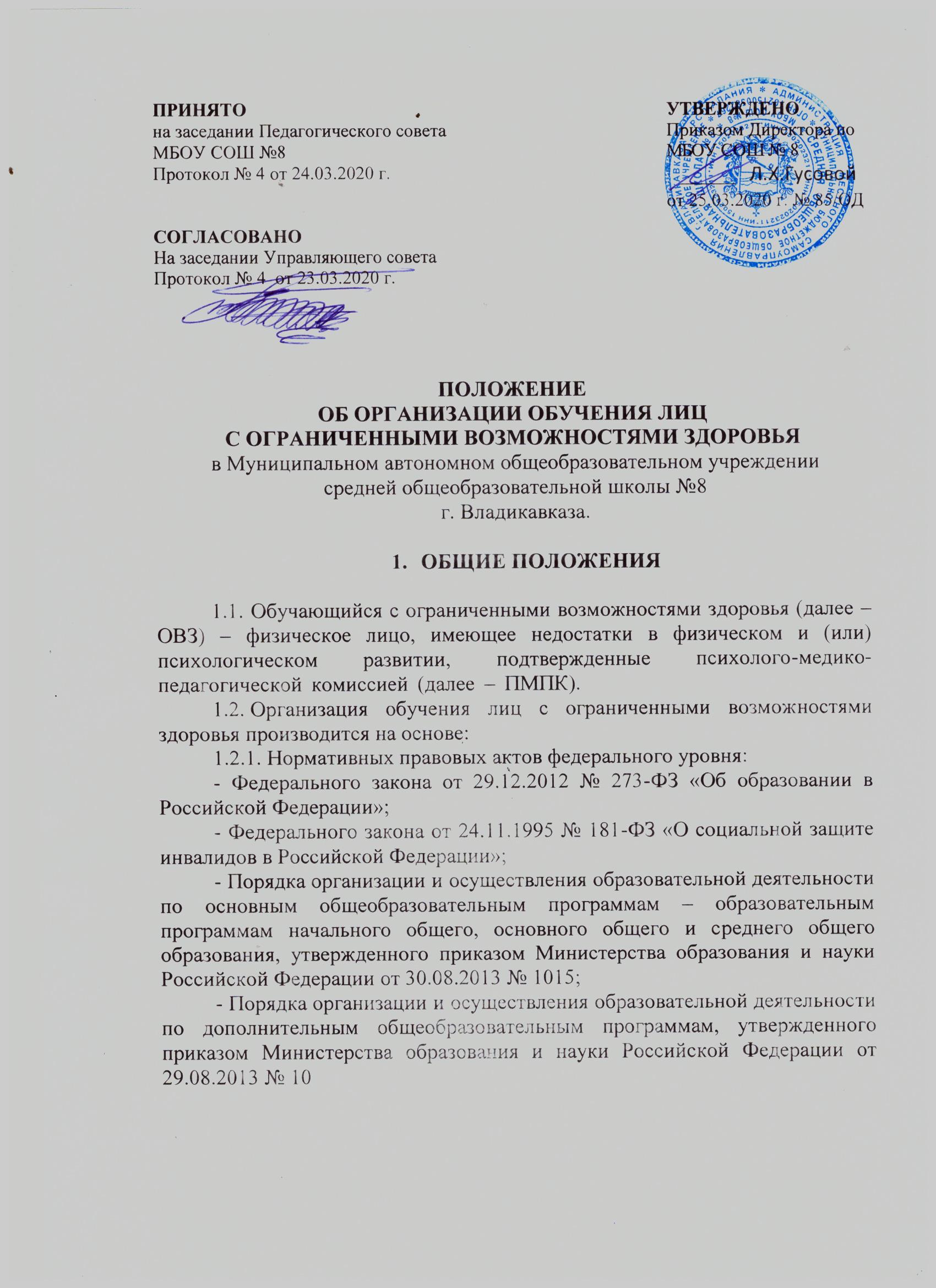 ПРИНЯТО                                                                                       УТВЕРЖДЕНОна заседании Педагогического совета                                        Приказом Директора по МБОУ СОШ №8                                                                          МБОУ СОШ № 8Протокол № 4 от 24.03.2020 г.                                                      ______   Л.Х.Гусовой                                                                                                           от 25.03.2020 гСОГЛАСОВАНОНа заседании Управляющего совета Протокол № 4 от 23.03.2020 г.ПОЛОЖЕНИЕОБ ОРГАНИЗАЦИИ ОБУЧЕНИЯ ЛИЦС ОГРАНИЧЕННЫМИ ВОЗМОЖНОСТЯМИ ЗДОРОВЬЯв Муниципальном автономном общеобразовательном учреждении средней общеобразовательной школы №8г. Владикавказа.1. ОБЩИЕ ПОЛОЖЕНИЯ1.1. Обучающийся с ограниченными возможностями здоровья (далее – ОВЗ) – физическое лицо, имеющее недостатки в физическом и (или) психологическом	развитии,	подтвержденные	психолого-медико-педагогической комиссией (далее – ПМПК). 1.2. Организация обучения лиц с ограниченными возможностями здоровья производится на основе:1.2.1. Нормативных правовых актов федерального уровня:- Федерального закона от 29.12.2012 № 273-ФЗ «Об образовании в Российской Федерации»;- Федерального закона от 24.11.1995 № 181-ФЗ «О социальной защите инвалидов в Российской Федерации»;- Порядка организации и осуществления образовательной деятельности по	основным	общеобразовательным	программам	–	образовательным программам начального общего, основного общего и среднего общего образования, утвержденного приказом Министерства образования и науки Российской Федерации от 30.08.2013 № 1015;- Порядка организации и осуществления образовательной деятельности по дополнительным общеобразовательным программам, утвержденного приказом Министерства образования и науки Российской Федерации от 29.08.2013 № 10- Федерального	государственного	образовательного	стандарта начального общего образования обучающихся с ОВЗ, утвержденного приказом Министерства образования и науки Российской Федерации от 19.12.2014 № 1598;- Федерального	государственного	образовательного	стандарта начального общего образования, утвержденного приказом Министерства образования и науки Российской Федерации от 06.10.2009 № 373;- Федерального	государственного	образовательного	стандарта основного общего образования, утвержденного приказом Министерства образования и науки Российской Федерации от 17.12.2010 № 1897;- Федерального государственного образовательного стандарта среднего общего образования, утвержденного приказом Министерства образования и науки Российской Федерации от 17.05.2012 № 413;- Приказом Министерства образования и науки Российской Федерации «Об утверждении Порядка применения организациями, осуществляющими образовательную деятельность, электронного обучения, дистанционных образовательных технологий при реализации образовательных программ» от 23.08.2017 №816 (зарегистрировано Минюстом Российской Федерации 18.09.2017 г. № 48226);- Приказом Министерства образования и науки Российской Федерации от 09.11.2015 № 1309 (ред. от 18.08.2016) «Об утверждении Порядка обеспечения условийдоступностидля инвалидов объектов ипредоставляемых услуг в сфере образования, а также оказания им при этом необходимой помощи»;- Приказом Министерства образования и науки РФ от 20.09.2013 г. № 1082 «Об утверждении Положения о психолого-медико-педагогической комиссии»- СанПиН 2.4.2.2821-10 «Санитарно-эпидемиологические требования к условиям и организации обучения в общеобразовательных учреждениях», утвержденных постановлением Главного государственного санитарного врача РФ от 29.12.2010 № 189;- СанПиН 2.4.2.3286-15 «Санитарно-эпидемиологические требования к условиям	и	организации	обучения	и	воспитания	в	организациях, осуществляющих	образовательную     деятельность	по     адаптированным основным      общеобразовательным	программам      для	обучающихся	с ограниченными возможностями здоровья», утвержденных постановлением Главного государственного санитарного врача России от 10.07.2015 № 26;1.2.2. Уставом МБОУ СОШ №8.2. ОРГАНИЗАЦИЯ ОБРАЗОВАТЕЛЬНОЙ ДЕЯТЕЛЬНОСТИ ЛИЦ С ОВЗ2.1. Обучающиеся имеют право на предоставление условий для обучения с учетом особенностей их психологического, физического развития и состояния здоровья, в т. ч. получение социально-педагогической и психологической помощи, бесплатной психолого-медико-педагогической коррекции.2.2. Дети с ОВЗ получают образование в следующих формах: 1)	в образовательной организации;2)	вне образовательной организации:- по образовательным программам начального общего, основного общего и среднего общего образования – на дому или в медицинских организациях;- в форме семейного образования;- среднее	общее образование	может	быть получено в форме самообразования.2.3. Для учащихся с ОВЗ реализуются следующие образовательные программы:­ Адаптированная основная общеобразовательная программа начального общего	образования	для	обучающихся	с	ограниченными возможностями здоровья (задержкой психического развития) вариант 7.1, утвержденная приказом директора;­ Адаптированная основная общеобразовательная программа начального общего	образования	для	обучающихся	с	ограниченными возможностями здоровья (задержкой психического развития) вариант 7.2, утвержденная приказом директора;­ Адаптированная основная общеобразовательная программа начального общего	образования	для	обучающихся	с	ограниченными возможностями здоровья (тяжелое нарушение речи) вариант 5.1, утвержденная приказом директора;­ Адаптированная основная общеобразовательная программа основного общего	образования	для	учащихся	с	ограниченными возможностями	здоровья      (задержкой	психического	развития), утвержденная приказом директора.Для развития потенциала обучающихся с ОВЗ могут разрабатываться с участием самих обучающихся и их родителей (законных представителей) -индивидуальные учебные планы.Реализация индивидуальных учебных планов может сопровождаться поддержкой тьютора (ассистента, помощника) школы на основании рекомендации  о	необходимости   предоставления  услуг ассистента (помощника), тьютора обучающемуся с ОВЗ, которую формулирует ПМПК  а обучающемуся, имеющему статус ребенка-инвалида, ПМПК и (или)  на основании рекомендаций ПМПК.2.4. Адаптированная	основная	образовательная	программа	– образовательная программа, адаптированная для обучения лиц с ОВЗ с учетом особенностей их психофизического развития, индивидуальных возможностей и при необходимости обеспечивающая коррекцию нарушений развития и социальную адаптацию указанных лиц.Дети с ОВЗ принимаются на обучение по адаптированным основным образовательным программам (далее – АООП) только с согласия родителей (законных представителей) и на основании рекомендаций психолого-медико-педагогической комиссии.2.5. Для детей-инвалидов и лиц с ОВЗ при обучении по АООП:- начального общего образования срок обучения увеличивается не более чем на два года (до шести лет освоения образовательной программы);- основного общего образования срок обучения увеличивается не более чем на один год;- среднего общего образования срок обучения увеличивается не более чем на один год.2.6. В случае обучения по АООП в учреждении создаются специальные условия для получения образования указанными обучающимися.Под	специальными	условиями	для	получения	образования обучающимися с ОВЗ понимаются условия обучения, воспитания и развития таких обучающихся.Специальные	условия	включают	использование	специальных образовательных программ и методов обучения и	воспитания, специальных учебников, учебных пособий и дидактических материалов, специальных	технических       средств       обучения	коллективного	и индивидуального       пользования,	предоставление       услуг       ассистента (помощника), оказывающего учащимся необходимую техническую помощь, проведение групповыхи индивидуальных коррекционных занятий, обеспечение доступа в здание школы и другие условия, без которых невозможно или затруднено освоение образовательных программ.Доступность образовательной среды:- доступность для обучающихся с ОВЗ всех помещений, где осуществляется образовательная деятельность;-свободныйдоступдетейк материалам,пособиям, обеспечивающим все основные виды детской активности и учебы, наличие оборудованного рабочего и читального мест.2.7. Образовательные программы для обучающихся с ОВЗ могут быть реализованы в следующих формах:1) урочной и внеурочной деятельности;2) с	применением	электронного	обучения	и	дистанционных образовательных технологий;3) сетевой формы и др.2.8. Меры дисциплинарного взыскания не применяются к учащимся с ОВЗ.2.9. Учащиеся с ОВЗ обеспечиваются: 1) бесплатным двухразовым питанием;2) бесплатными специальными учебниками и учебными пособиями, иной учебной литературой.2.10. Государственная итоговая аттестация обучающихся с ОВЗ проводится в форме государственного выпускного экзамена в соответствии с приказом Министерства образования и науки Российской Федерации от 26.12.2013 г. № 1400 (ред. от 09.01.2017) «Об утверждении Порядка проведения государственной итоговой аттестации по образовательным программам среднего общего образования».2.11. Обучающиеся с ОВЗ имеют право по отдельным учебным предметам по своему желанию проходить государственную итоговую аттестацию в форме основного государственного экзамена (9-е классы) и единого государственного экзамена (11-е классы).2.12. Лицам с ОВЗ, получившим основное общее и среднее общее образование, успешно прошедшим государственную итоговую аттестацию в форме основного государственного экзамена (9-е классы) и единого государственного	экзамена	(11-е	классы),	выдаются	документы	об образовании (аттестаты об основном общем и среднем общем образовании).3. ОСБЕННОСТИ РЕАЛИЗАЦИИ ОБРАЗОВАТЕЛЬНЫХ ПРОГРАММ В УРОЧНОЙ И ВНЕУРОЧНОЙ ФОРМЕ3.1. Образование учащихся с ОВЗ может быть организовано совместно с другими обучающимися (инклюзивно), и (или) индивидуально, с индивидуальным подходом в обучении и оценивании.4. ПОРЯДОК ВНЕСЕНИЯ ИЗМЕНЕНИЙ И (ИЛИ) ДОПОЛНЕНИЙ В ПОЛОЖЕНИЕ4.1. Настоящее Положение вступает в силу с момента утверждения приказом директора образовательного учреждения.4.2. Инициатива внесения изменений и (или) дополнений в настоящее Положение может исходить от Педагогического совета, Управляющего совета школы, мнения обучающихся, родителей, администрации школы.4.3. Изменения в настоящее Положение вносятся в случае их одобрения органами, указанными в п. 4.2, утверждаются приказом директора школы.4.4. Внесенные изменения вступают в силу с учебного года, следующего за годом принятия решения о внесении изменений.4.5. Настоящее Положение действительно до принятия новой редакции.